סיטואציות לקולאז רגשות:§ לידך יושב מישהו שאתה מאוד כועס עליו (כעס)§ לידך יושב משהו שהעליב אותך בהפסקה (עלבון)§ ...שלקח אותך למקום שהכי רצית להיות בו (שמחה)§ ...שסיפר לך שהכלב שלך נעלם ולא מוצאים אותו (עצב, דאגה)§ ...שסיפר לך שיש לך אח או אחות חדש/ה (התרגשות)§ ...שסיפר לך שפתאום זכית בלוטו בהמון כסף (הפתעה, שמחה)§ על הכיסא יושב/ת הילד/ה שאת/ה הכי אוהב/ת בכיתה (אהבה)§ את/ה עומד מול קבוצה מאוד גדולה של אנשים ושכחת מה הייתה אמור להגיד להם (פחד, בושה)כרטיסי פרצופי רגש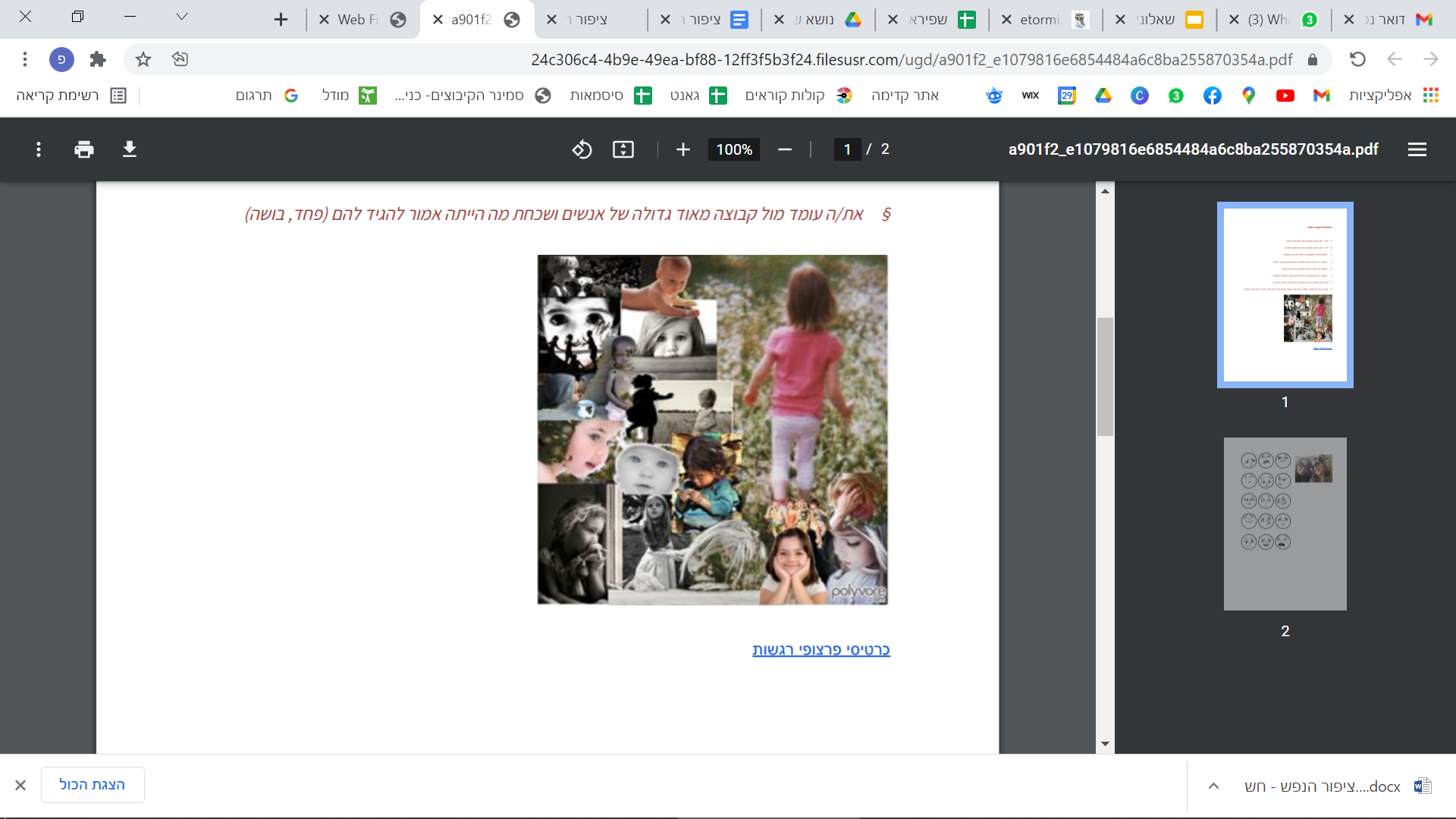 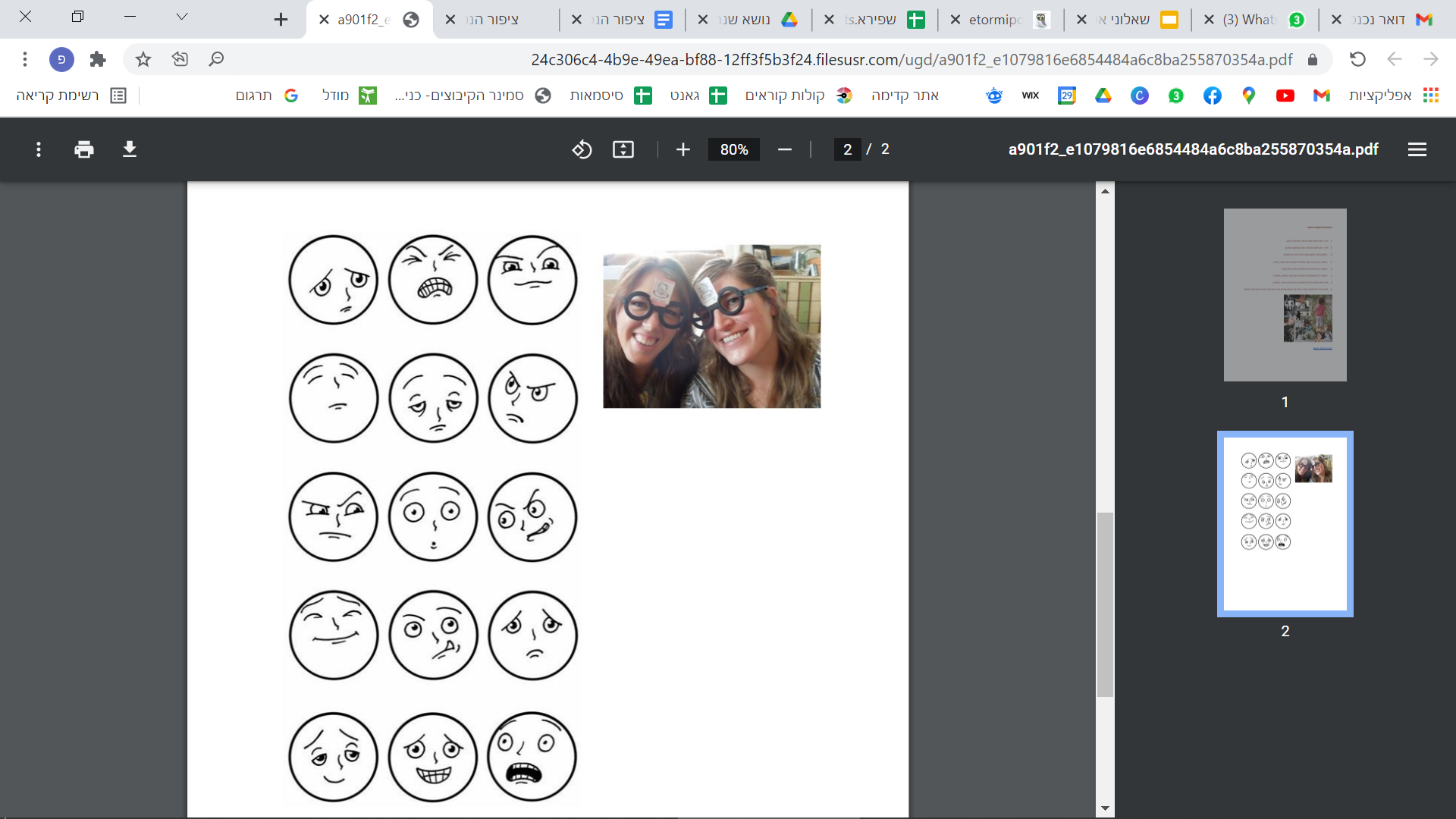 